T.C.ATATÜRK ÜNİVERSİTESİTOPLUMSAL DUYARLILIK PROJELERİ UYGULAMA VE ARAŞTIRMA MERKEZİ SONUÇ RAPORUProje Adı: ZEKA KÜPÜProje Kodu: 630bfa0e-7b1a-4e58-84d7-33cbfce28dd1Proje Yürütücüsü	Günay Merhan MUĞLUGrup ÜyeleriİSMET BURSA GÖKSAL BURSAYUSUF AKÇAYIRVEYSİ YILMAZOCAK 2024HINISÖZETBu proje kapsamında ilk olarak Üniversite öğrencileri birbirleriyle sosyalleşip ve kaynaşması planlanmıştır. Bu doğrultuda etkinliğimizi düzenlemeye karar verdik . Projemize Hınıs Meslek Yüksek Okulumuzda 307 nolu sınıfta üçerli 2  grup halinde yarışma şeklinde süre tutularak zeka küpü yaptık . 1.olan öğrenciye madalya takıldı. Anahtar Kelimeler: ZEKA KÜPÜGİRİŞ"Zeka küpü" genellikle bir oyun değil, bir ifade olarak kullanılır. Ancak, eğer bir zeka oyunu arıyorsanız, zeka küpleri gibi bulmaca oyunları veya zeka geliştiren oyuncaklar arasında seçim yapabilirsiniz. Bu tür oyunlar, strateji, problem çözme ve mantık becerilerinizi geliştirmenize yardımcı olabilir. Zeka küpü, özellikle çocukların ve gençlerin zihinsel yeteneklerini geliştirmek, problem çözme becerilerini artırmak, yaratıcılıklarını teşvik etmek ve eğlenceli bir şekilde öğrenmelerini sağlamak amacıyla tasarlanmış bir oyuncak veya eğitim aracıdır. Genellikle küp şeklindeki bulmacalar veya yapbozlar, farklı renkli yüzlerdeki parçaları belirli bir düzende düzenlemeyi gerektirir. Bu tür zeka küpleri, mantık, strateji ve el becerilerini geliştirmek için kullanılır. Ayrıca, insanların problem çözme yeteneklerini ve zihinsel esnekliği artırmalarına yardımcı olur. Amacımız yukarıda sayılan özellikleri üniversite gençlerinde toplamaktır.Zeka ve düşünme becerilerini arttırmayı amaçlayan bu projede etkinlik sayesinde nitelikli bireyler yetişecektir. Bu tür oyunlar genellikle eğtim kurumları veya eğtim materyali olarak kullanılarak öğrencilerin matematik,fen bilimleri ve problem çözme konularında daha yetenekli olmalarına yardımcı olabilir ,ayrıca zeka küpleri bir eğlence aracı olarak da kullanılabilir,bu da kişilerin zeka ve mantık oyunları aracılığıyla keyif alarak öğrenmelerine yardımcı olabilir. Etkinliğimiz Kaliteli eleman yetiştirmeye yardımcı olacaktır.		  ETKİNLİKAraştırmanın Yapıldığı Yer ve Zaman: Erzurum/HINIS Meslek Yüksel Okulu 16 Ocak 2024Kullanılan veya Dağıtımı Yapılan Malzemeler: Zeka küpü , madalya         Projenin Uygulanışı: Hınıs Meslek Yüksek Okulu’nda 307 nolu sınıfta gruplar halinde zeka küpü eşliğinde yapıldı. Gözlem etkinliği: Öğrencilerin sosyelleşmesini sağlayıp beyin fırtınası yaptırdık.  Ziyaret etkinliği: Proje okulda gerçekleştirdiğimiz için herhangi bir ziyaretimiz bulunmamaktadır. Zeka küpü, genellikle Rubik'in Küpü olarak da bilinir, birçok farklı yöntemle çözülebilir. En yaygın kullanılan yöntemlerden biri, "CFOP" veya Fridrich yöntemidir. Bu yöntem, altı yüzeyi de doğru renkte yapmak için beş aşamalı bir süreç içerir: Çaprazı oluşturma (Cross), köşeleri yerleştirme (F2L - First Two Layers), üst yüzeyi düzeltme (OLL - Orientation of the Last Layer), üst yüzeyi doğru hale getirme (PLL - Permutation of the Last Layer) ve son adım olarak çözülen küpün ince ayarlarını yapma. İlk aşamada, bir çapraz oluşturulur ve sonra sırasıyla diğer adımlar tamamlanır.SONUÇLARProjemizi gerçekleştirme sırasında  öğrenciler birbiriyle sosyalleşip kaynaştılar. Proje sonunda kazanan öğrencilerimize madalyalarını taktim ettik. Bu doğrultuda projemizi gerçekleştirdik . PROJEMİZİ ÇOK Önemli bir aktivite ortamı sağladığından dolayı Atatürk Üniverstesi Toplumsal Duyarlılık Projeleri Uygulama ve Merkezi’ne teşekkür ederiz PROJE UYGULAMASINA AİT GÖRSELLER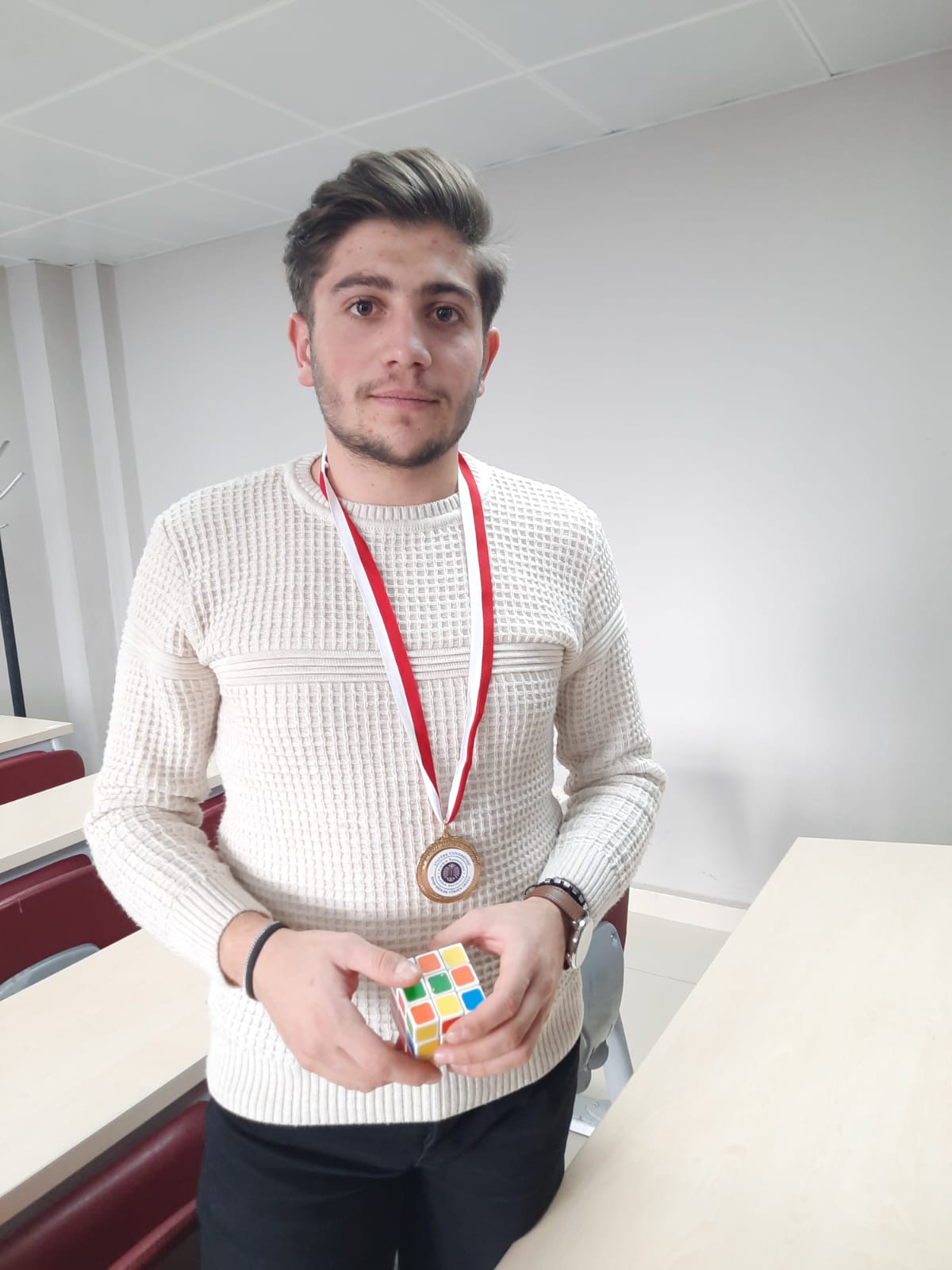 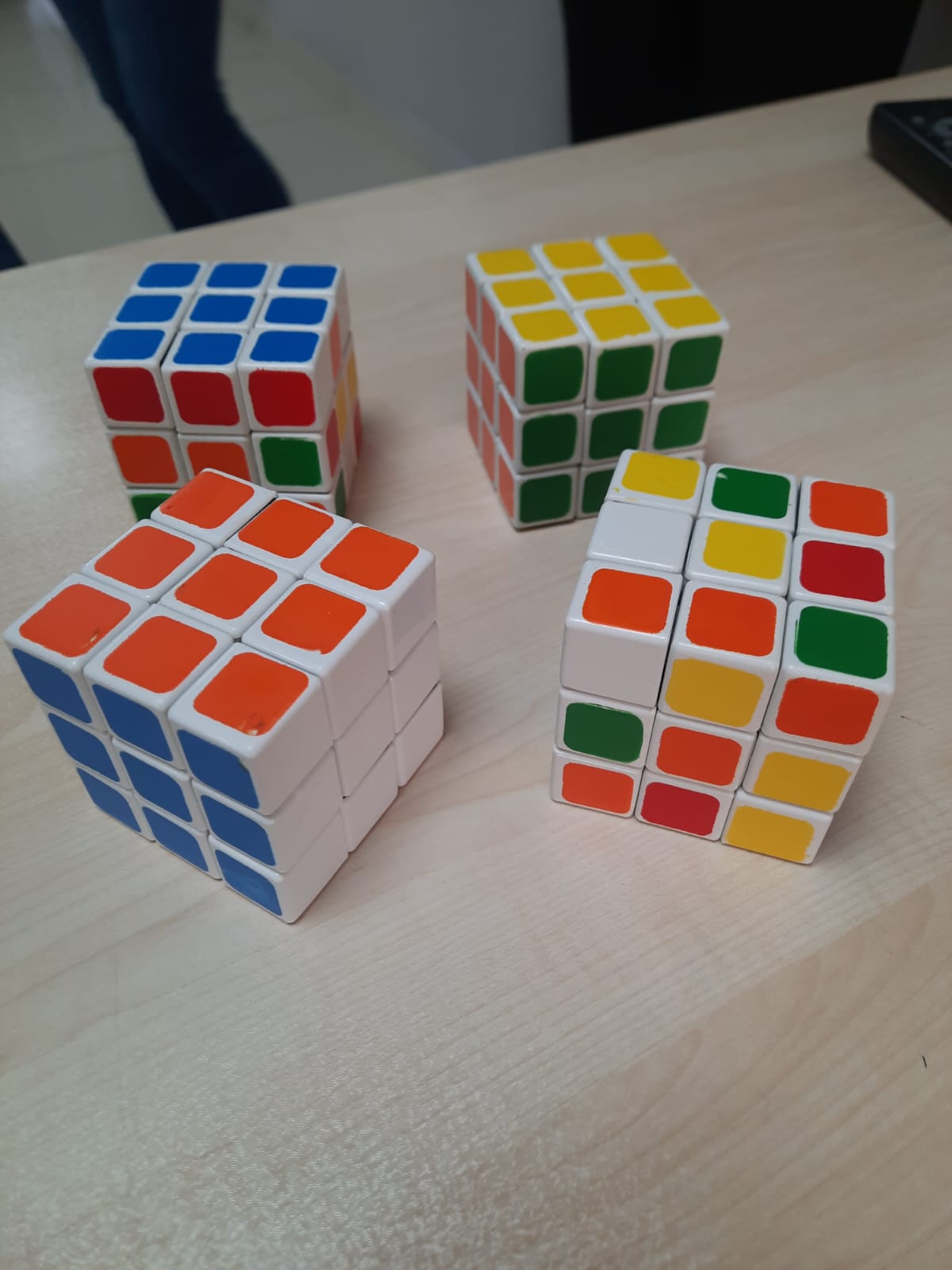 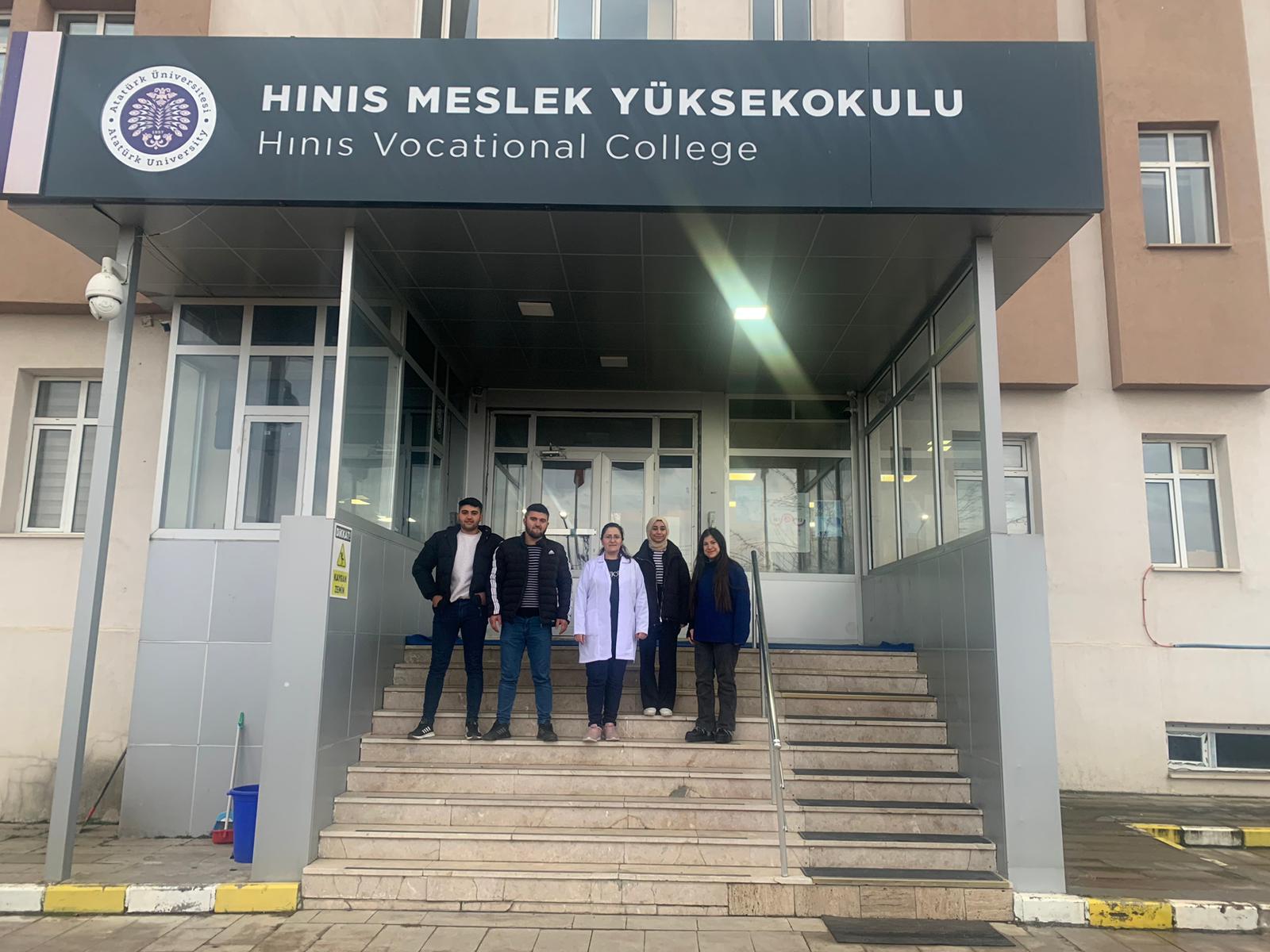 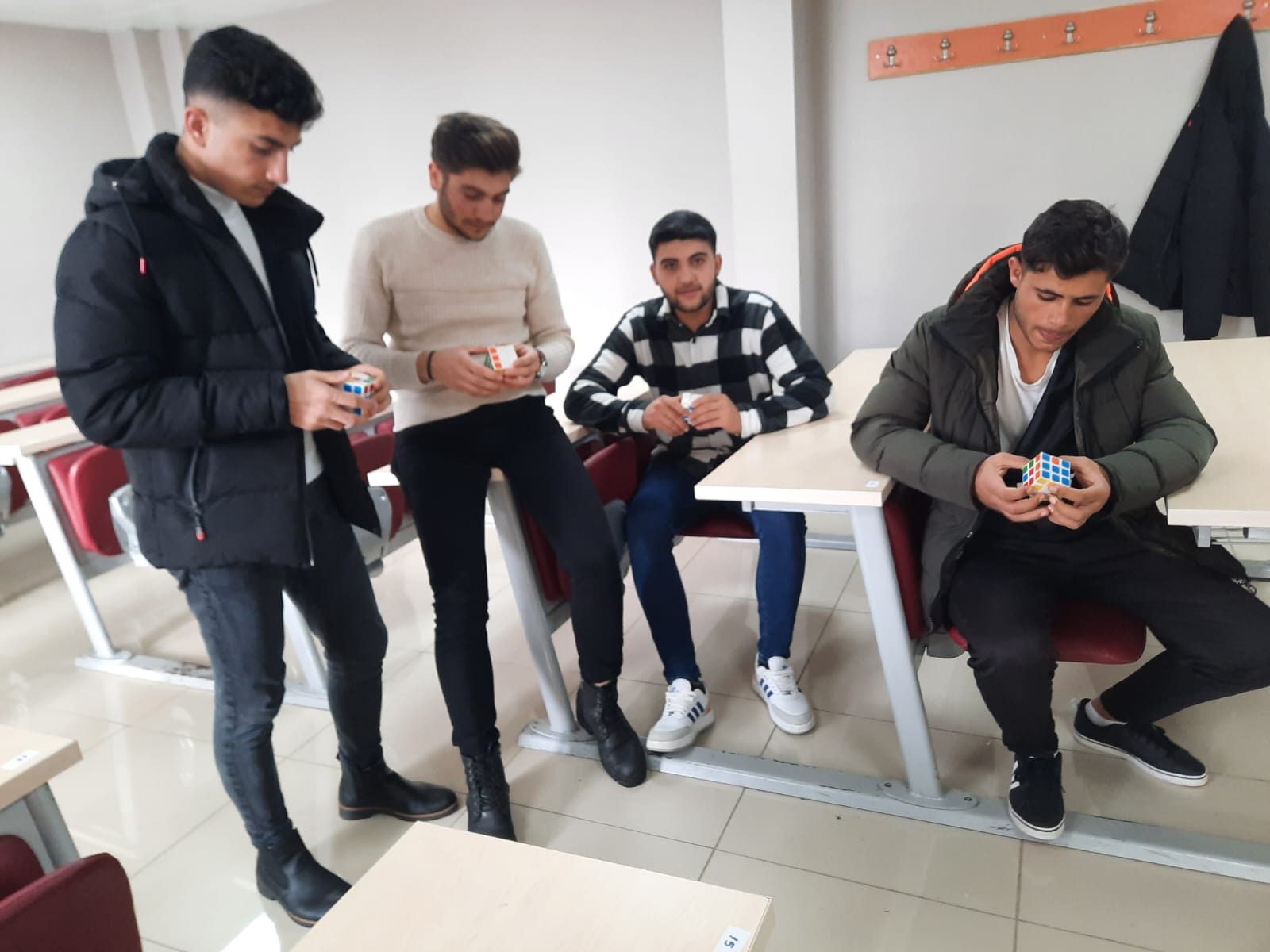 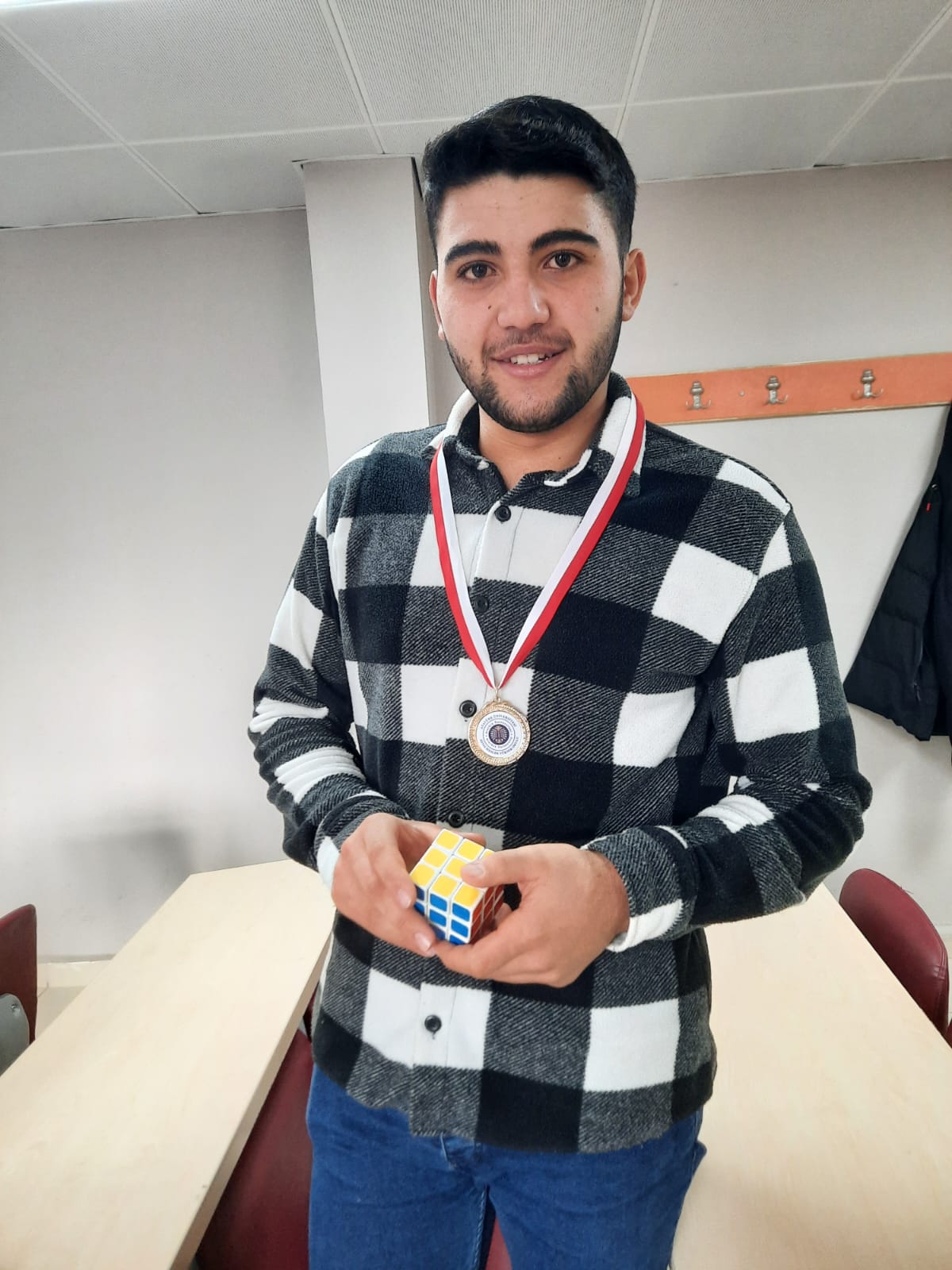 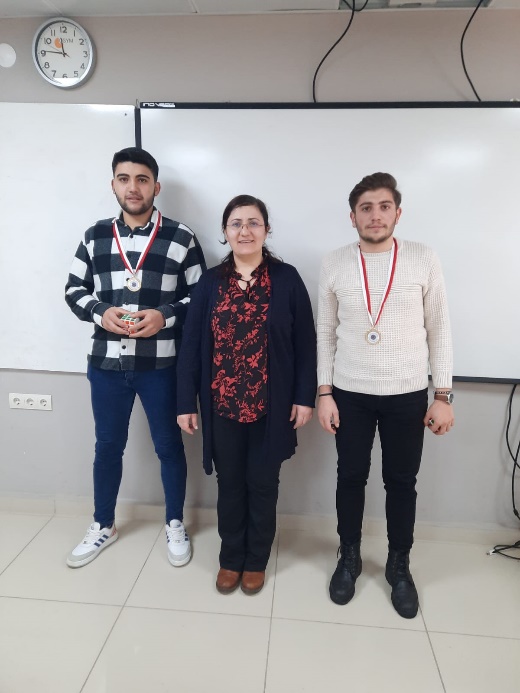 